Vacancy for an Generalist Adviser (Outreach)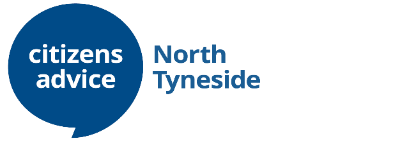 Be part of a service that makes an impact.  North Tyneside Citizens Advice are recruiting for a Generalist Service Outreach Adviser.  We are a respected independent charity which makes a difference to people’s lives. North Tyneside Citizens Advice offers a high-quality multi-channel advice service to our clients which includes face to face, telephone and webchat. The role will predominantly involve working at several outreach locations across North Tyneside to provide a valuable service to residents across the borough.

Benefits Salary of £18,821 per annum, pro rataWork place pension scheme24 days paid holiday per year, plus bank holidays, pro rataGives skills through full training Work that makes a positive impactPositive working environmentCareer developmentFull training will be provided for this role. The successful candidate will gain the skills, experience and knowledge which may lead to career development in our other roles within North Tyneside Citizens Advice.Day to DayDelivering a high-quality multi-channel advice service to clientsDelivering advice sessions to clients at outreach venues across North TynesideAssessing client issues and signposting/referring clients to appropriate servicesAssessing client issues and providing appropriate advice/information using our Advice FrameworkUsing electronic booking systems to make client appointmentsDelivering excellent client careWorking with Outreach centre staff to enable successful delivery and promote the serviceRequirementsstrong communication skillsbe a team playercustomer service experienceattention to detailgood IT skillsexperience of working to deadlines in a fast-paced environmentAccess to a car and a driving LicenceComplete the Citizens Adviser Learning ProgrammeFull technical training will be provided so it is not necessary to have a Citizens Advice or advice worker background. You will need a good working knowledge of MS Outlook, Word and Excel, strong customer service skills are essential.To apply download an application form from our website https://www.ntcab.org.uk/category/jobs/Send competed application to chair@ntcab.org.uk Please note we do not accept CV’s.When you apply, we collect your personal information through your application form, interview or references so we can process your application.Please click https://www.ntcab.org.uk/privacy-policy/to read our full privacy policy and to better understand why we ask for certain information, how we use it and how we store it.Closing Date: 24 July 2019 12.00pmInterviews: Week commencing 29th July 2019